                                      BIM 6035 - Séminaire de recherche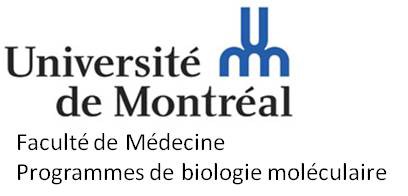 Rapport du juryMoyenne exigée par cours : 60%: (C ou 2.0/4.3 ou passable )Réussite              Remise                      ÉchecSignature du représentant du juryDate :Date :Date :Date :Date :Nom de l’étudiant :                                                  Matricule: Nom de l’étudiant :                                                  Matricule: Nom de l’étudiant :                                                  Matricule: Nom de l’étudiant :                                                  Matricule: Nom de l’étudiant :                                                  Matricule: CritèresPoints faiblesPoints fortsNote ouAppréciationNote ouAppréciationNote ouAppréciationIntroduction et position du problème incluant hypothèses et objectifs/20Justification des approches expérimentales et analyse des résultats/20Travaux futurs et mise en perspective/20Réponses aux questions/20Qualité des diapositives et de la présentation/20Note totale /100